 +-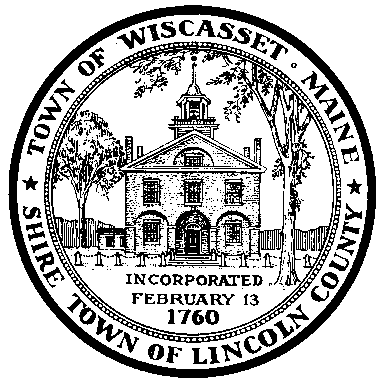 -WISCASSET HISTORIC PRESERVATION COMMISSION AGENDAMarch 16, 2017 at 5:00 p.m. Wiscasset Town Office Meeting RoomCall meeting to orderApprove meeting minutes from March 16, 2017 Certificate of Appropriateness Review:Applicant- 4 Fort Hill Street- Tax Map U03-Lot 10-B Applicant- 1 Union Street- Tax Map U01- Lot 18 Applicant- 25 Middle Street- Tax Map U01-092 Workshop on amendments to the historic preservation ordinance  Other business Next meeting –May 4th, 2017 at 5 p.m.AdjournNote: Please call Ben Averill, Town Planner, at 882-8200 x106 if you cannot attend a meeting.